В группе №4 компенсирующей направленности для детей с нарушениями речи учитель-логопед – Шерешкова Ольга Вячеславовна и воспитатели – Тарасова Любовь Ивановна и Найденова Елена Викторовна активно используют в работе с детьми пальчиковые дорожки и тантамарески.Пальчиковые игрушки – тантамарески – это фигурки из бумаги, картона, фетра, с вырезанными в них отверстиями для пальчиков. Игрушки – тантамарески, это прекрасное дидактическое пособие, которое способствует овладению навыками мелкой моторики, помогает развивать речь, повышает работоспособность коры головного мозга, способствует развитию психических процессов: внимания, памяти, мышления, воображения. Совместно с тантамаресками удобно и целесообразно использовать пальчиковые дорожки (сенсорные) – уникальное средство для развития мелкой моторики и речи ребенка в их единстве и взаимосвязи. Ребенок вместе со взрослым проговаривает или слушает короткие стишки или рифмованные строчки, сопровождая каждую фразу движениями пальчиков (идут по дорожкам). Такие упражнения усиливают согласованную деятельность речевых зон, способствуют развитию воображения и памяти, а пальцы и кисти рук приобретают гибкость и податливость. А самое главное, что ребенок воспринимает пальчиковые шаги как игру, к тому же на пальчиках находится куколка, поэтому выполняет все с удовольствием.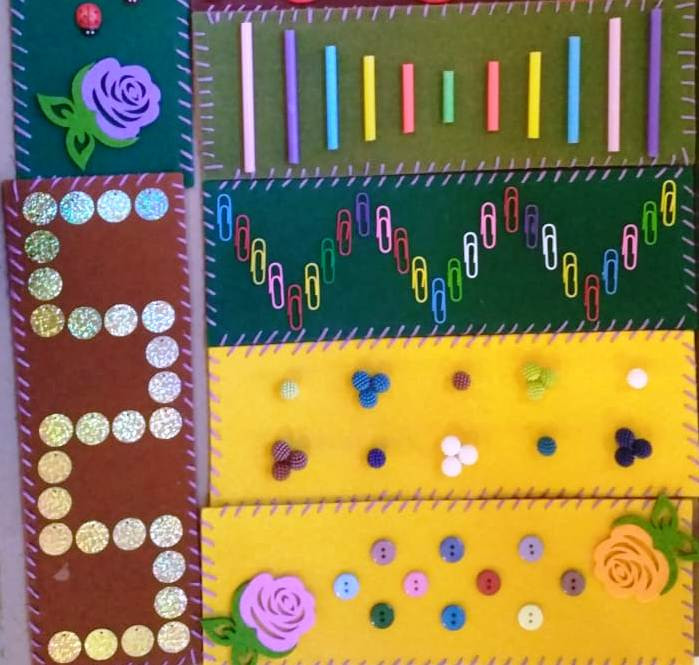 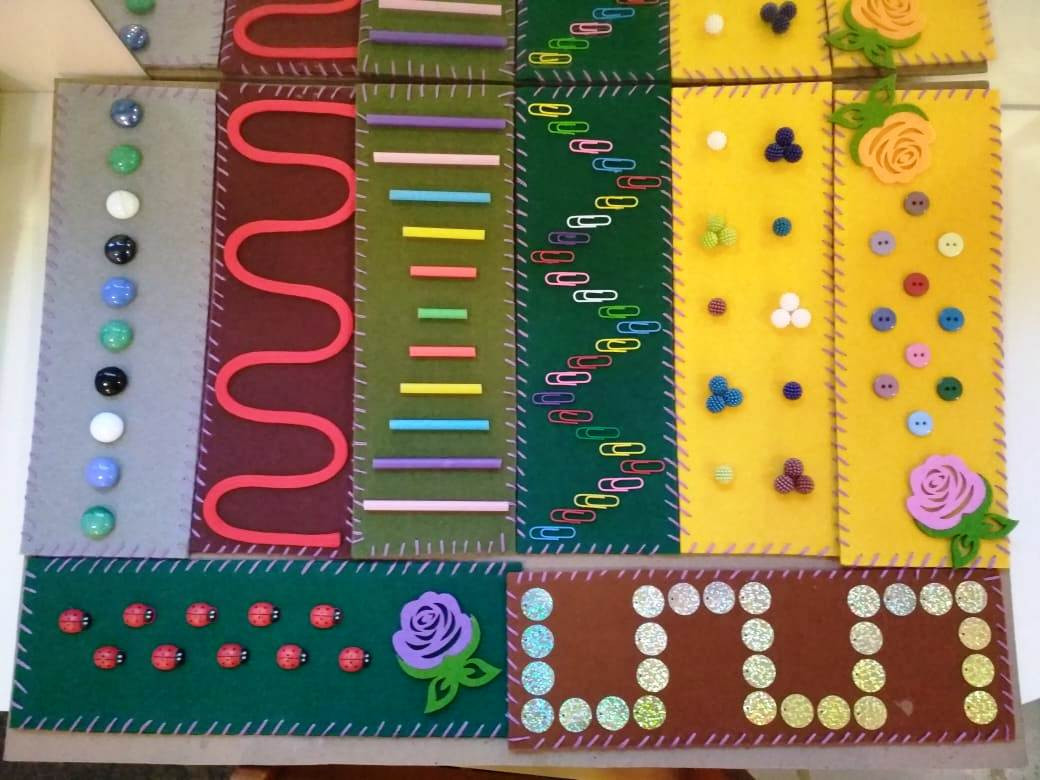 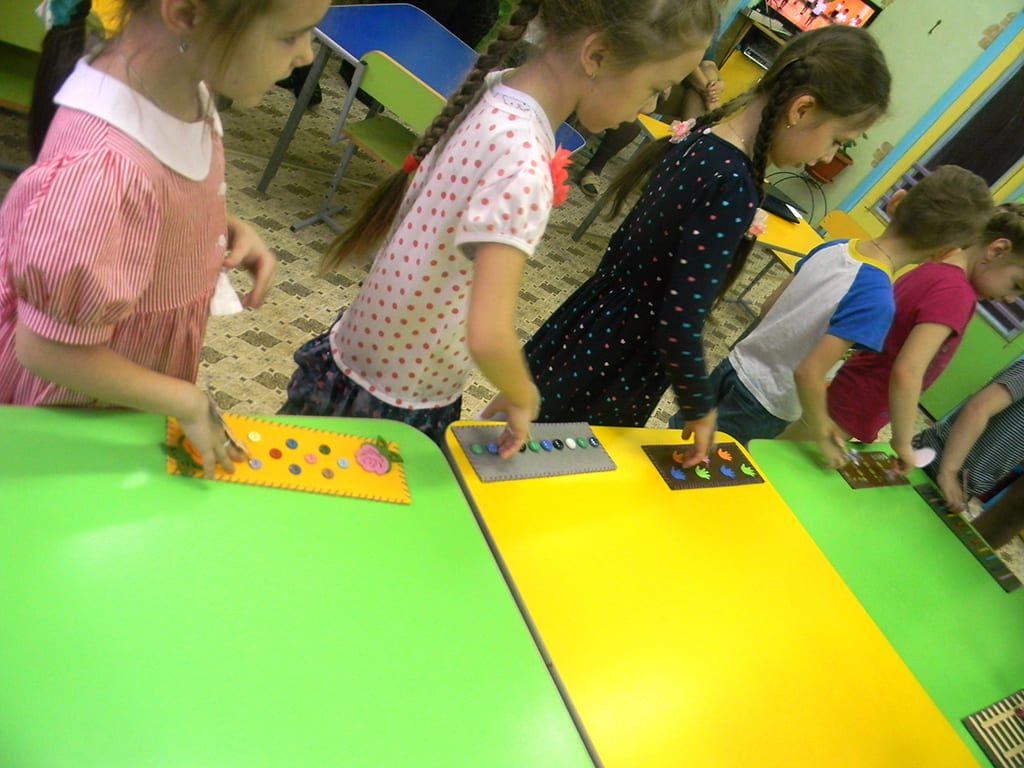 